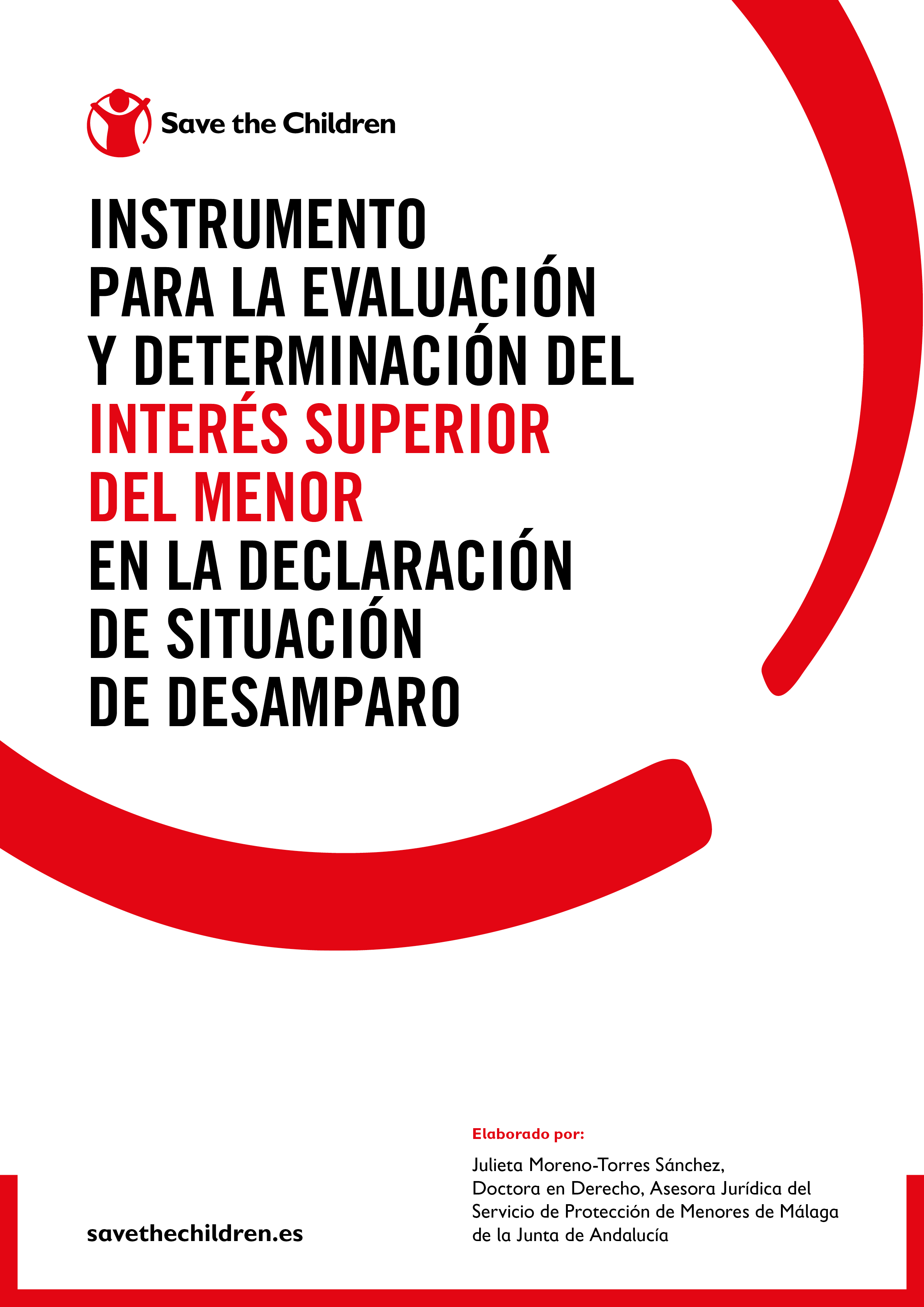 NOTAS PARA CUMPLIMENTAR EL INSTRUMENTO Objeto del instrumentoEvaluar y determinar el Interés Superior del Menor- La Observación general Nº 14 (2013), del Comité de los Derechos del Niño, sobre el derecho del niño a que su interés superior sea una consideración primordial, señala: “la evaluación y la determinación del interés superior del niño son dos pasos que deben seguirse cuando haya que tomar una decisión”: -Evaluación del interés superior: consiste en valorar y sopesar todos los elementos necesarios para tomar una decisión en una determinada situación para un niño. Incumbe al responsable de la toma de decisiones y su personal (a ser posible, un equipo multidisciplinario) y requiere la participación del niño. -Determinación del interés superior: se entiende el proceso estructurado y con garantías estrictas concebido para determinar el interés superior del niño tomando como base la evaluación del interés superior.Abreviaturas utilizadas:	ISM                     Interés Superior del Menor	CC                       Código Civil	LO 1/1996           Ley Orgánica 1/1996, de 15 de enero, de Protección Jurídica del Menor, de                                 modificación parcial del Código Civil y de la Ley de Enjuiciamiento Civil	OGNº14CDN      Observación general Nº 14 (2013), del Comité de los Derechos del Niño, sobre                                 el derecho del niño a que su interés superior sea una consideración primordialInstrucciones para rellenar el instrumentoSe rellenará un instrumento por cada menor. La OGNº14CDN dispone:“Los niños no son un grupo homogéneo, por lo que debe tenerse en cuenta la diversidad al evaluar su interés superior. La identidad del niño abarca características como el sexo, la orientación sexual, el origen nacional, la religión y las creencias, la identidad cultural y la personalidad. Aunque los niños y los jóvenes comparten las necesidades universales básicas, la expresión de esas necesidades depende de una amplia gama de aspectos personales, físicos, sociales y culturales, incluida la evolución de sus facultades. El derecho del niño a preservar su identidad está garantizado por la Convención (art. 8) y debe ser respetado y tenido en cuenta al evaluar el interés superior del niño.”( ) Marcar con una X la opción/es elegida/s. Si se desconoce, no marcar nada.instrumento para la evaluación y determinación del interés superior del menor en la declaración de situación desamparoFECHA: (   ) Administración Pública competente para apreciar e intervenir la situación de riesgo social conforme a lo dispuesto en la legislación estatal y autonómica aplicable: ( ) Entidad Pública:  Firmado    DOCUMENTOS QUE SE ACOMPAÑAN ( ) Proyecto de intervención social y educativo( ) Valórame/Balora/Instrumento CARM/Otros( ) Hoja de detección y notificación de maltrato( ) Documentación identificativa de los menores/padres/tutores/guardadores( ) Genograma( ) Decisiones judiciales que afecten a la guarda y custodia, régimen de visitas, privación de patria potestad, orden de  alejamiento...( ) Parte judicial de lesiones( ) Documentación sanitaria de menores/padres/tutores/guardadores( ) Documentación acreditativa de discapacidad de padres/tutores/guardadores/menores( ) Informes escolares( ) Certificado de discapacidad y dictámen técnico facultativo de menores/padres/tutores/guardadores( ) Informes previos y cualquier documento relevante relativo al menor o personas relacionadas con él que puedan influir en la valoración de ISM( ) Información sobre posibles guardadores en caso de que se declare la situación de desamparoNotas aclaratoriasIdentificación del menor / progenitores / otros interesados                                                             MENOR  Apellidos, nombre: Sexo: (  ) Masculino / (  ) FemeninoFecha de nacimiento:Inscripción en el Registro Civil  ( ) NO ( ) SI: Nacionalidad: Idiomas que habla: ( ) DNI ( ) NIE ( ) PASAPORTE: núm.Domicilio actual: Otros domicilios:( ) Discapacidad declarada:     __ % Dictámen técnico facultativo: Teléfono:Centro Escolar: Centro de Salud: PADREApellidos, nombre: ( ) DNI ( ) NIE ( ) PASAPORTE: núm.Nacionalidad: Idiomas que habla:Teléfono: Dirección: (  ) Discapacidad declarada:     __ % Dictamen técnico facultativo: Situación laboral:MADREApellidos, nombre:( ) DNI ( ) NIE ( ) PASAPORTE: núm.Nacionalidad: Idiomas que habla: Teléfono: Dirección: ( ) Discapacidad declarada:     __ % Dictamen técnico facultativo:Situación laboral:EMBARAZO DE LA MADRE ( ) Fecha probable del parto: HERMANOSApellidos, nombre:Fecha de nacimiento: Declarado en desamparo si ( ) no ( )( ) GenogramaOTROS INTERESADOS:Apellidos, nombre: ( ) DNI ( ) NIE ( ) PASAPORTE: númNacionalidad: Idiomas que habla: Teléfono: Dirección: ( ) Discapacidad declarada:     __ % Dictámen técnico facultativo:Relación de parentesco  ( ) NO              ( ) SI Tutor ( ) Guardador ( ) Otros ( )Representación legal del menor/guarda y custodia  ( ) El menor convive con los dos progenitores en el mismo domicilio( ) El menor convive sólo con el padre ( ) El menor convive sólo con la madre ( ) Custodia compartidaDecisión  judicial sobre guarda y custodia/patria potestad/régimen de relaciones personales:( ) Se ha dictado      Resolución:( ) No se ha dictado ( ) Se desconoce   ( ) Tutela ordinaria                    ( ) Resolución fecha:                     Tutor:( ) Tutela de otros Estados       ( ) Resolución fecha:( ) Resolución de desamparo provisional/de urgencia  fecha:     /  /   ( ) Guarda judicial                    ( ) Resolución fecha:( ) Guarda administrativa         ( ) Resolución fecha:( ) Guarda provisional              ( ) Resolución fecha:( ) Guarda de hecho ( ) Atención inmediata Fecha:   /  /    Ingreso en Centro ( ) Ingreso en familia ( )( ) Menor extranjero no acompañado Régimen judicial de visitas/ contacto / vinculación afectivaRégimen judicial de visitas/ contacto / vinculación afectiva( ) Régimen judicial de visitas( ) No regulado judicialmente( ) Se desconoceResolución judicial fecha:    /   /   Contacto actual y real que mantienecon su padreVinculación afectiva entre el menor y su padreContacto actual y real que mantiene con su madreVinculación afectiva entre el menor y su madreOTROS INTERESADOSContacto actual y real que mantiene  Vinculación afectiva con el menorANTECEDENTES SOCIOFAMILIARES: EXPOSICIÓN CRONOLÓGICA Y ORDENADA DE LAS CIRCUNSTANCIAS DEL CASO, INTERVENCIÓN REALIZADA E INFORMACIÓN CONOCIDA ( ) Resolución administrativa de declaración de situación de riesgo: _ /_/_   _ /_/_   (Fecha) : 	_ /_/_   : 	_ /_/_   : 	_ /_/_   : 	Información relativa a: ViviendaSituación laboralIngresosSituación social/relaciones con el entornoSituación sanitaria de los menores/padres/guardadoresInformación educativaValoración de la gravedad de las circunstanciasInstrumento utilizado:( ) Valórame      ( ) Balora   ( ) Instrumento de Valoración CARM        ( ) Otros( ) Hoja de detección y notificación de maltrato infantil   Circunstancias que suponen una amenaza para la integridad física o mental del menor – artículo 18.2 lo 1/1996 ( ) Artículo 18.2a) El abandono del menor, bien porque falten las personas a las que por ley corresponde el ejercicio de la guarda, o bien porque éstas no quieran o no puedan ejercerla.( ) Artículo  18.2b)  El transcurso del plazo de guarda voluntaria, bien cuando sus responsables legales se encuentren en condiciones de hacerse cargo de la guarda del menor y no quieran asumirla, o bien cuando, deseando asumirla, no estén en condiciones para hacerlo, salvo los casos excepcionales en los que la guarda voluntaria pueda ser prorrogada más allá del plazo de dos años.( ) Artículo 18.2c) El riesgo para la vida, salud e integridad física del menor: ( ) malos tratos físicos graves( )  abusos sexuales ( ) negligencia grave en el cumplimiento de las obligaciones alimentarias y de salud por parte de las personas de la unidad familiar o de terceros con consentimiento de aquellas( )  víctima de trata de seres humanos y haya un conflicto de intereses con los progenitores, tutores y guardadores( ) consumo reiterado de sustancias con potencial adictivo o la ejecución de otro tipo de conductas adictivas de manera reiterada por parte del menor con el conocimiento, consentimiento o la tolerancia de los progenitores, tutores o guardadores( ) Perjuicios graves al recién nacido causados por maltrato prenatal.( ) Artículo 18.2d) El riesgo para la salud mental del menor, su integridad moral y el desarrollo de su personalidad debido al maltrato psicológico continuado o a la falta de atención grave y crónica de sus necesidades afectivas o educativas por parte de progenitores, tutores o guardadores.( ) Artículo 18.2e) El incumplimiento o el imposible o inadecuado ejercicio de los deberes de guarda como consecuencia del grave deterioro del entorno o de las condiciones de vida familiares, cuando den lugar a circunstancias o comportamientos que perjudiquen el desarrollo del menor o su salud mental.( ) Artículo 18.2f) La inducción a la mendicidad, delincuencia o prostitución, o cualquier otra explotación del menor de similar naturaleza o gravedad.( ) Artículo 18.2g) La ausencia de escolarización o falta de asistencia reiterada y no justificada adecuadamente al centro educativo y la permisividad continuada o la inducción al absentismo escolar durante las etapas de escolarización obligatoria.( ) Artículo 18.2h) Cualquier otra situación gravemente perjudicial para el/la menor que traiga causa del incumplimiento o del imposible o inadecuado ejercicio de la patria potestad, la tutela o la guarda, cuyas consecuencias no puedan ser evitadas mientras permanezca en su entorno de convivencia.La posible concurrencia de alguna/s de las circunstancias del artículo18.2 de la lo 1/1996 no implica el inicio de un procedimiento o declaración de desamparoParticipación/escucha/información de los padres/otros interesados en la intervención o procedimiento Participación/escucha/información de los padres/otros interesados en la intervención o procedimiento Participación/escucha/información/audiencia del padre                              ( ) si:( ) no: Participación/escucha/información/audiencia de la madre                                ( ) si:( ) no: Participación/escucha/información/audiencia de otros interesados (tutores, guardadores, otros...)( ) si:( ) no: ELEMENTOS DE PONDERACIÓN DE LA DECISIÓN- ARTÍCULO 2.3 LO 1/1996ELEMENTOS DE PONDERACIÓN DE LA DECISIÓN- ARTÍCULO 2.3 LO 1/1996Valoración de las consecuencias de la decisión, en concreto  respecto del irreversible efecto del transcurso del tiempo en el desarrollo del menor. ( ) Si procede, valoración de las consecuencias de la decisión al objeto de garantizar su igualdad y no discriminación por su especial vulnerabilidad, ya sea por la carencia de entorno familiar, sufrir maltrato, su discapacidad, su orientación e identidad sexual, su condición de refugiado, solicitante de asilo o protección subsidiaria, su pertenencia a una minoría étnica, o cualquier otra característica o circunstancia relevante( ) Si procede, valoración de los efectos de la decisión en la preparación del tránsito a la edad adulta e independiente( ) Si procede, valoración de otros  elementos de ponderación que, en el supuesto concreto, sean  considerados pertinentes y respeten los derechos de los menoresValoración general del caso:Conclusión: determinación del ism ( ) La Administración Pública competente para apreciar e intervenir en la situación de riesgo estima que existe una situación de desprotección que puede requerir la separación del menor de su ámbito familiar o, concluido el período previsto en el proyecto de intervención o Convenio, no se han conseguido cambios en el desempeño de los deberes de guarda que garanticen que el menor cuenta con la necesaria asistencia moral o material, lo cual pone en conocimiento de la Entidad Pública a fin de que valore la procedencia de declarar la situación de desamparo – artículo 17.8 de la LO 1/1996- ( ) La Entidad Pública concluye:( ) no procede declarar la situación de desamparo, pese a la propuesta en tal sentido formulada por la administración pública competente para apreciar la situación de riesgo – artículo 17.8 de la LO 1/1996- ( ) se debe iniciar procedimiento de desamparo( ) el menor se encuentra en situación de desamparoCuando los profesionales que suscriben este instrumento, consideren que existe una situación de desprotección que pueda requerir la separación del menor de su ámbito familiar, valorarán: ( ) La separación no se considera urgente e inmediata( ) La separación se considera urgente e inmediata. Justificación de la urgencia( ) De conocerse, indicar  las personas que podrían ejercer la guarda del menor, en caso de desamparo:Participación del Ministerio Fiscal en la defensa de sus  interesesParticipación en la decisión de otros profesionales cualificados/expertos